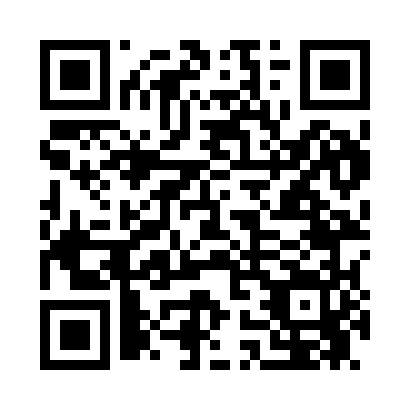 Prayer times for Bolair, West Virginia, USAMon 1 Jul 2024 - Wed 31 Jul 2024High Latitude Method: Angle Based RulePrayer Calculation Method: Islamic Society of North AmericaAsar Calculation Method: ShafiPrayer times provided by https://www.salahtimes.comDateDayFajrSunriseDhuhrAsrMaghribIsha1Mon4:296:021:265:218:5010:222Tue4:306:021:265:218:4910:223Wed4:306:031:265:218:4910:224Thu4:316:031:265:218:4910:215Fri4:326:041:275:218:4910:216Sat4:336:051:275:218:4910:207Sun4:336:051:275:228:4810:208Mon4:346:061:275:228:4810:199Tue4:356:061:275:228:4810:1910Wed4:366:071:275:228:4710:1811Thu4:376:081:275:228:4710:1712Fri4:386:081:285:228:4610:1713Sat4:396:091:285:228:4610:1614Sun4:406:101:285:228:4510:1515Mon4:416:111:285:228:4510:1416Tue4:426:111:285:228:4410:1417Wed4:436:121:285:228:4410:1318Thu4:446:131:285:228:4310:1219Fri4:456:141:285:228:4210:1120Sat4:466:141:285:228:4210:1021Sun4:476:151:285:218:4110:0922Mon4:486:161:285:218:4010:0823Tue4:496:171:285:218:3910:0724Wed4:516:181:285:218:3910:0525Thu4:526:181:285:218:3810:0426Fri4:536:191:285:218:3710:0327Sat4:546:201:285:208:3610:0228Sun4:556:211:285:208:3510:0129Mon4:566:221:285:208:349:5930Tue4:586:231:285:208:339:5831Wed4:596:231:285:198:329:57